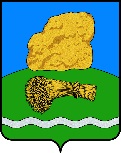 РОССИЙСКАЯ ФЕДЕРАЦИЯКалужская   областьДуминичский   районСЕЛЬСКАЯ   ДУМАСЕЛЬСКОЕ   ПОСЕЛЕНИЕ  «ДЕРЕВНЯ БУДА»Р Е Ш Е Н И Е« 27»   сентября  2023 г.                                                                             № 22О признании утратившим силу решение сельской Думы сельского поселения «Деревня Буда»от 27.06.2023 №15 «О муниципальных правовых актах сельского поселения «Деревня Буда»      В соответствии с Федеральным законом от 06.10.2003 № 131ФЗ «Об общих принципах организации местного самоуправления в Российской Федерации», на основании экспертного заключения правового управления администрации  Губернатора Калужской области от 16.08.2023 № 2215-Ч-07/2023 , руководствуясь Уставом сельского поселения «Деревня Буда», сельская Дума  сельского поселения «Деревня Буда»    РЕШИЛА:Решение сельской Думы сельского поселения «Деревня Буда» от 27.06.2023 № 15 «О муниципальных правовых актах   сельского поселения «Деревня Буда»»,  признать утратившим силу,  ввиду несоответствия  федеральному  законодательству.2. Настоящее решение вступает в силу со дня его обнародования и подлежит размещению в информационно-телекоммуникационной сети «Интернет» на официальном сайте органов местного самоуправления сельского поселения «Деревня Буда" http://admbuda.ru/.Глава сельского поселения                                    Н.А.Плашенкова